Name _____________________________________	Hr. ________      Pre-Algebra ROCKS!!!REVIEW…SIWS (Inv. 1 & 2)Find the area of the entire shape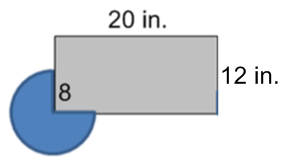 The Rothschild Aquatic Center is trying to set their summer budget. In order to do so, they make some predictions for the summer. They calculate profit P based on the number of visitors V  to the water park.  The pool workers also know the number of visitors is based on the probability of rain R occurring.  Use the following equations to answer each question.  show all work    P = 3.75V  450		V = 400  200RWrite an equation for the profit P using the chances of rain R. If the park were expecting to make $1000, what would the probability of rain be?  Suppose the probability of rain is 60%.  What profit can the water park       expect?  
3)    Write the equation and find 		4) Find the area of the pool belowthe area of the shaded region.  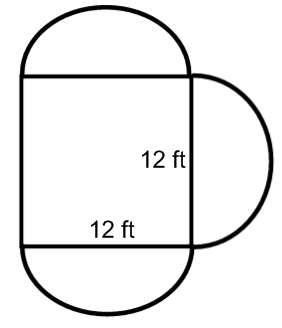 Use  A= r2 and  A = bh for help    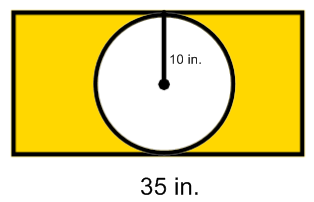 Solve each equation.  Show all work!   		 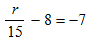 5)     3 - 4x + 6 = 53 		6)    3 - (x – 2) = -25	   	7)    	             Random answers:  7%    	386   			P=1050-75R    		-11   		390.72     		600   			30   			 312.6      		15